Bien loin d’ici autreFois des enfants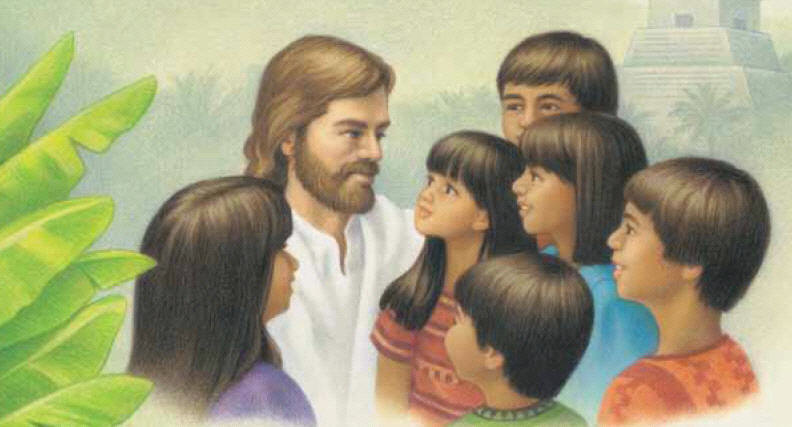 Se pressaient autour de JésusIl les instruisait et les bénissait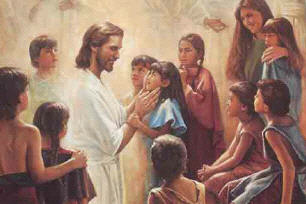 Près d’eux il était émuL’amour qu’il ressentait pour tous ces petits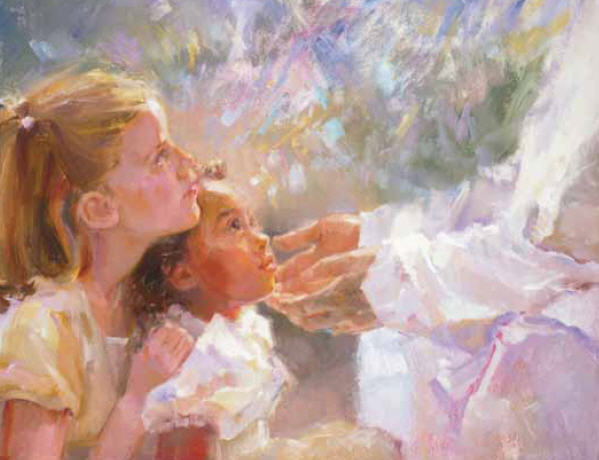 Il l’a aussi pour moiJe ne suis pas assisSur ses genoux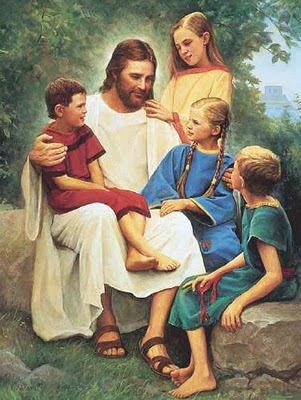 Mais je le sensLà près de moiJe sais qu’il vit!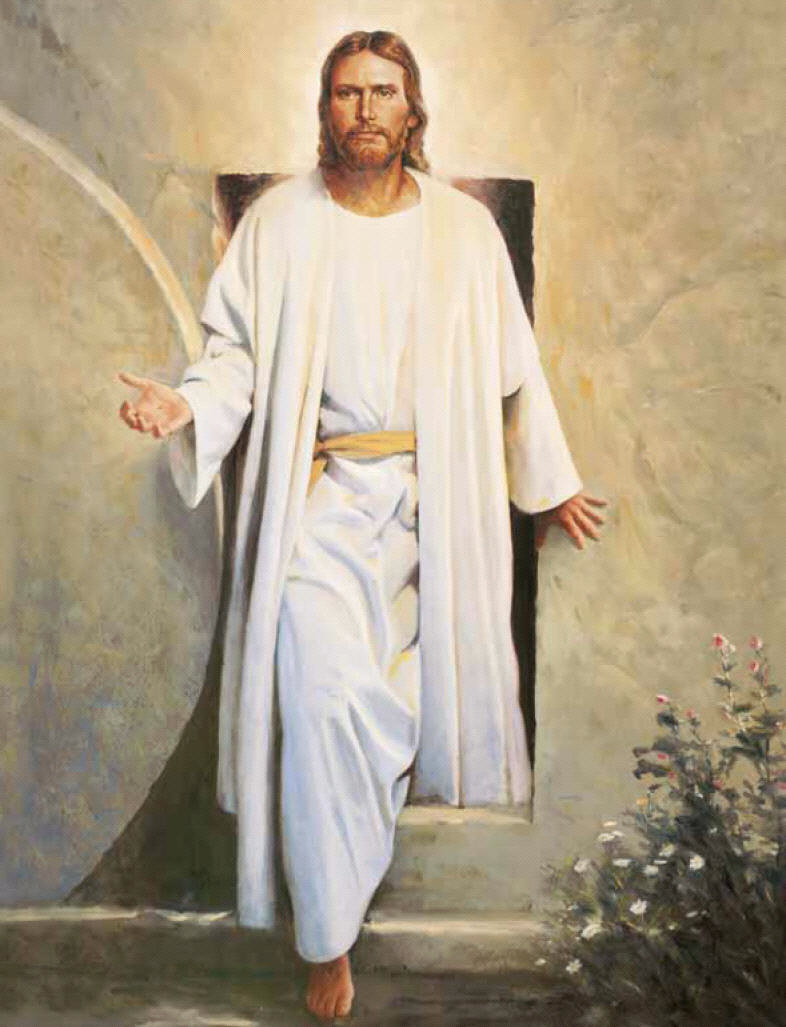 Je le suivrai fidèlementMon cœur luiest offert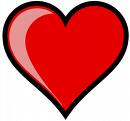 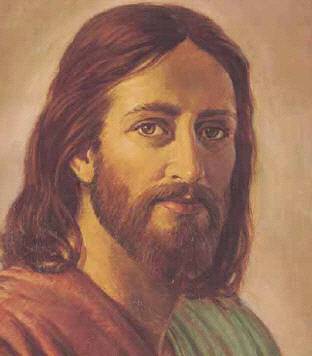 Car mon Sauveur m’aime vraimentJe suis si bien ici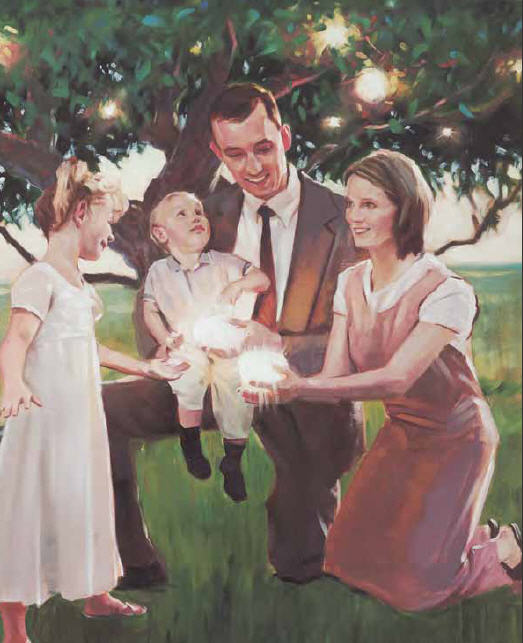 Et puis j’apprendsLes enseignements de JésusMes amis, mes parents Montrent la voie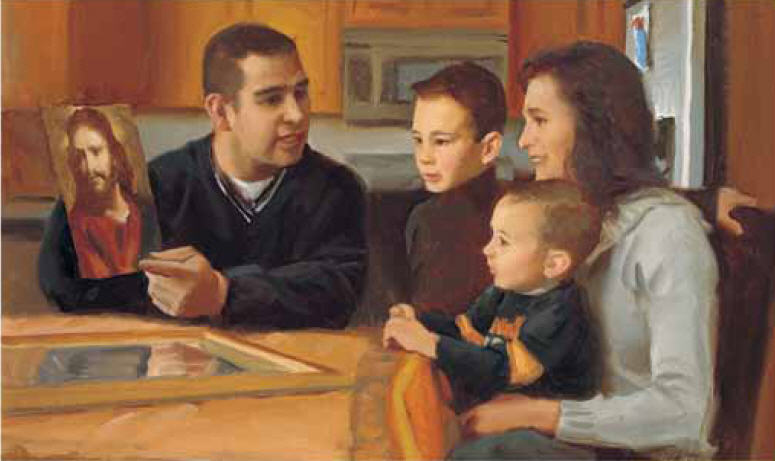 M’éclairant dans l’inconnuMon Sauveur me tient bloti dans son amour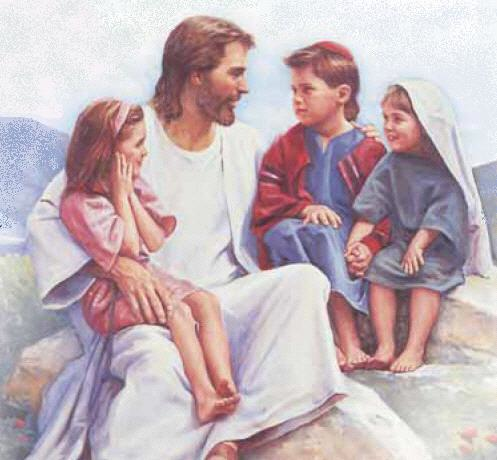 Je ressens sa douceurChaque jour je le suivrai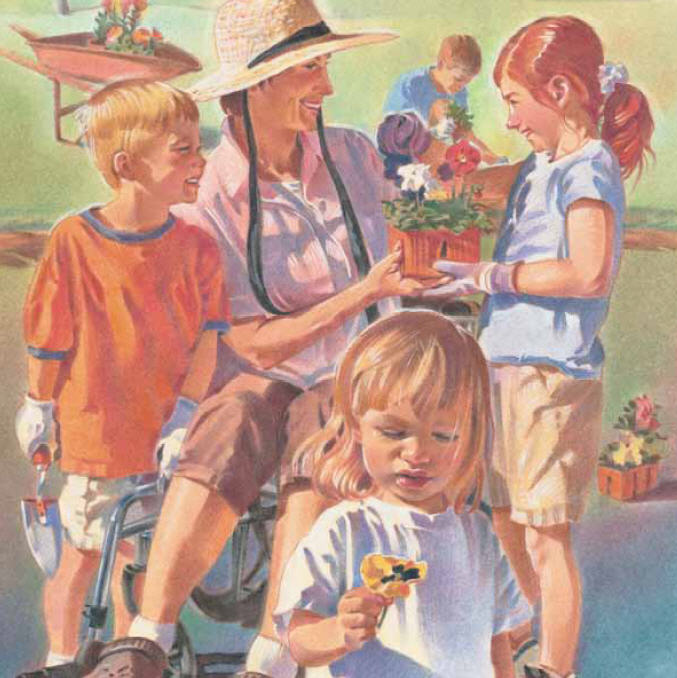 Pas à pasVers mon Père et vers le bonheurJe sais qu’il vit!Je le suivrai fidèlementMon coeur luiest offertcar mon Sauveur m’aime vraiment